                  КАРАР                         №13а                          ПОСТАНОВЛЕНИЕ          «05» май 2023й.                                                            «05» мая 2023г.О порядке создания, хранения, использования и восполнения резерва материальных ресурсов для ликвидации чрезвычайных ситуаций сельского поселения Санзяповский сельсовет муниципального района Кугарчинский район        В соответствии с Федеральным законом от 21.12.1994 N 68-ФЗ "О защите населения и территорий от чрезвычайных ситуаций природного и техногенного характера" и постановлением Правительства Российской Федерации от постановлением Правительства Российской Федерации от 25.07.2020  г. N 1119 "Об утверждении Правил создания, использования и восполнения резервов материальных ресурсов федеральных органов исполнительной власти для ликвидации чрезвычайных ситуаций природного и техногенного характера". Редакция от 25.07.2020 — Действует с 01.01.2021."  постановляю: Утвердить Порядок создания, хранения, использования и восполнения резерва материальных ресурсов для ликвидации чрезвычайных ситуаций на территории сельского поселения Санзяповский сельсовет муниципального района Кугарчинский район Республики Башкортостан (Приложение №1).Утвердить Номенклатуру и объемы резерва материальных ресурсов для ликвидации чрезвычайных ситуаций на территории сельского поселения Санзяповский сельсовет муниципального района Кугарчинский район Республики Башкортостан поселение (Приложение №2).Создание, хранение и восполнение резерва материальных ресурсов для ликвидации чрезвычайных ситуаций на территории сельского поселения Санзяповский сельсовет муниципального района Кугарчинский район Республики Башкортостан производить за счет средств бюджета сельского поселения.Рекомендовать руководителям предприятий, организаций и учреждений сельского поселения создать соответствующие резервы материальных ресурсов для ликвидации чрезвычайных ситуаций.Опубликовать настоящее постановление  и разместить на официальном сайте администрации муниципального сельского поселения Санзяповский сельсовет муниципального района Кугарчинский район Республики Башкортостан.Настоящее постановление вступает в силу после его официального опубликования.Контроль за исполнением настоящего постановления оставляю за собой.Глава сельского поселения                             Ф.А.ГалинаПриложение №1Утвержденопостановлениемсельского поселенияСанзяповский сельсоветот 05.05.2023г. №13аПОРЯДОКСОЗДАНИЯ, ХРАНЕНИЯ, ИСПОЛЬЗОВАНИЯ И ВОСПОЛНЕНИЯ РЕЗЕРВАМАТЕРИАЛЬНЫХ РЕСУРСОВ ДЛЯ ЛИКВИДАЦИИ ЧРЕЗВЫЧАЙНЫХ СИТУАЦИЙСЕЛЬСКОГО ПОСЕЛЕНИЯ САНЗЯПОВСКИЙ СЕЛЬСОВЕТ1. Настоящий Порядок разработан в соответствии с Федеральным законом от 21.12.1994 N 68-ФЗ "О защите населения и территорий от чрезвычайных ситуаций природного и техногенного характера", постановлением Правительства Российской Федерации от от 25.07.2020  г. N 1119 "Об утверждении Правил создания, использования и восполнения резервов материальных ресурсов федеральных органов исполнительной власти для ликвидации чрезвычайных ситуаций природного и техногенного характера"» и определяет основные принципы создания, хранения, использования и восполнения резерва материальных ресурсов для ликвидации чрезвычайных ситуаций (далее — резерв) на территории сельского поселения Санзяповский сельсовет муниципального района Кугарчинский район Республики Башкортостан.     2. Резерв создается заблаговременно в целях экстренного привлечения необходимых средств для ликвидации ЧС регионального и межмуниципального характера, в том числе для организации первоочередного жизнеобеспечения населения в ЧС, развертывания и содержания пунктов временного размещения пострадавшего населения, пунктов питания, оснащения аварийно-спасательных формирований (в том числе нештатных) и аварийно-спасательных служб при проведении аварийно-спасательных и других неотложных работ.Резерв может использоваться на иные цели, не связанные с ликвидацией ЧС, только на основании решений, принятых высшим органом исполнительной власти субъекта Российской Федерации.Резерв включает продовольствие, предметы первой необходимости, вещевое имущество, строительные материалы, медикаменты и медицинское имущество, нефтепродукты, другие материальные ресурсы.Номенклатура и объемы материальных ресурсов резерва утверждаются постановлением Администрации поселения и устанавливаются исходя из прогнозируемых видов и масштабов чрезвычайных ситуаций, предполагаемого объема работ по ликвидации, а также максимально возможного использования имеющихся сил и средств для ликвидации чрезвычайных ситуаций.Создание резерва осуществляется за счет средств бюджета сельского поселения, а также за счет внебюджетных источников.Объем финансовых средств, необходимых для приобретении материальных ресурсов резерва, определяется с учетом возможного изменения рыночных цен на материальные ресурсы, а также расходов, связанных с формированием, размещением, хранением и восполнением резерва.В случае возникновения чрезвычайных ситуаций поставка, выпуск материальных ресурсов из районного резерва для ликвидации чрезвычайных ситуаций на территории сельского поселения, доставка и кратковременное хранение для первоочередного жизнеобеспечения пострадавшим граждан могут осуществляться за счет средств резервного фонда Администрации сельского поселения.Определение  поставщиков в целях заключения  с ними муниципальных контрактов в порядке, определенном Федеральным законом от 5 апреля 2013 № 44-ФЗ  «О контрактной системе в сфере закупок товаров, работ, услуг для обеспечения государственных и муниципальных нужд», на поставки материальных ресурсов в резерв осуществляет Администрация сельского поселения.Вместо приобретения и хранения материальных ресурсов или части этих ресурсов допускается заключение договоров на экстренную их поставку (продажу) с организациями, имеющими эти ресурсы в постоянном наличии. Выбор поставщиков осуществляется в соответствии с Федеральным законом, указанным в пункте 12 настоящего Порядка.Общее руководство по созданию, хранению, использованию резерва возлагается на Администрацию сельского поселения.Хранение материальных ресурсов резерва организуется как на объектах, специально предназначенных для их хранения и обслуживания, так и в соответствии с заключенными договорами на базах и складах промышленных, транспортных, сельскохозяйственных, снабженческо-сбытовых, торгово-посреднических и иных предприятий и организаций, независимо от формы собственности, и где гарантирована их безусловная сохранность и откуда возможна их оперативная доставка в зоны чрезвычайных ситуаций.Органы, на которые возложены функции по созданию резерва и заключившие договоры, предусмотренные пунктами 13 и 14 настоящего Порядка, осуществляют контроль за количеством, качеством и условиям хранения материальных ресурсов и устанавливают в договорах на их экстренную поставку (продажу) ответственность поставщика (продавца) за своевременность выдачи, количество и качество поставляемых материальных ресурсов.Возмещение затрат организациям, осуществляющим на договорной основе ответственное хранение резерва, производится за счет средств бюджета сельского поселения.Выпуск материальных ресурсов из резерва осуществляется по решению Главы администрации сельского поселения, или лица, его замещающего, и оформляется письменным распоряжением. Решения готовятся на основании обращений предприятий, учреждений и организаций и граждан.Использование резерва осуществляется на безвозмездной или возмездной основе.В случае возникновения на территории поселения чрезвычайной ситуации техногенного характера расходы по выпуску материальных ресурсов из резерва возмещаются за счет средств и имущества хозяйствующего субъекта, виновного в возникновении чрезвычайной ситуации.Перевозка материальных ресурсов, входящих в состав резерва, в целях ликвидации чрезвычайных ситуаций осуществляется транспортными организациями на договорной основе с Администрацией сельского поселения.Предприятия, учреждения и организации, обратившиеся за помощью и получившие материальные ресурсы из резерва, организуют прием, хранение и целевое использование доставленных в зону чрезвычайной ситуации материальных ресурсов.Отчет о целевом использовании выделенных из резерва материальных ресурсов готовят предприятия, учреждения и организации, которым они выделялись. Документы, подтверждающие целевое использование материальных ресурсов, представляются в администрацию сельского поселения, в десятидневный срок.Для ликвидации чрезвычайных ситуаций и обеспечении жизнедеятельности пострадавшего населения администрация сельского поселения может использовать находящиеся на его территории объектовые резервы материальных ресурсов по согласованию с организациями, их создавшими.Восполнение материальных ресурсов резерва, израсходованных при ликвидации чрезвычайных ситуаций, осуществляется за счет средств, указанных в решении администрации сельского поселения о выделении ресурсов из Резерва.По операциям с материальными ресурсами резерва организации несут ответственность в порядке, установленном законодательством Российской Федерации и договорами.Приложение №2Утвержденопостановлениемсельского поселенияСанзяповский сельсоветот 05.05.2023г. № 13аНоменклатура и объемырезерва материальных ресурсов для ликвидации чрезвычайныхситуаций сельского поселения Санзяповский сельсовет муниципального района Кугарчинский район Республики БашкортостанБАШҠОРТОСТАН РЕСПУБЛИКАҺЫКҮГӘРСЕН РАЙОНЫ МУНИЦИПАЛЬ РАЙОНЫНЫҢ САНЪЯП АУЫЛ СОВЕТЫ   АУЫЛ БИЛӘМӘҺЕ ХАКИМИЭТЕ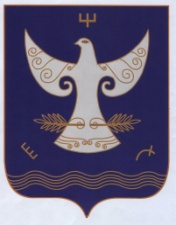 РЕСПУБЛИКА БАШКОРТОСТАНАДМИНСТРАЦИЯСЕЛЬСКОГО ПОСЕЛЕНИЯСАНЗЯПОВСКИЙ СЕЛЬСОВЕТМУНИЦИПАЛЬНОГО РАЙОНАКУГАРЧИНСКИЙ РАЙОН453343, Урге Санъяп  ауылы,Уҙәк урамы,47РЕСПУБЛИКА БАШКОРТОСТАНАДМИНСТРАЦИЯСЕЛЬСКОГО ПОСЕЛЕНИЯСАНЗЯПОВСКИЙ СЕЛЬСОВЕТМУНИЦИПАЛЬНОГО РАЙОНАКУГАРЧИНСКИЙ РАЙОН453343, Урге Санъяп  ауылы,Уҙәк урамы,47453343,  с.Верхнесанзяповоул.Центральная,47   № п/пНаименование материальных средствЕд. изм.Количество1234Продовольствие из расчета 50 человек на 3 сутокПродовольствие из расчета 50 человек на 3 сутокПродовольствие из расчета 50 человек на 3 сутокПродовольствие из расчета 50 человек на 3 суток1.Хлеб из смешанной мукит0,042.Хлеб белыйт0,043.Крупа разнаят0,014.Макароныт0,0035.Молоко (молокопродукты)т0,0416.Мясопродуктыт0,027.Рыбопродуктыт0,018.Масло животноет0,0089.Картофельт0,0610.Овощит0,0111.Свеклат0,00212.Огурцы (помидоры)т0,00213.Сахарт0,00814.Сольт0,00315.Чай т0,000216.Вода питьевая 5 лит. бутылки50Вещевое имуществоВещевое имуществоВещевое имуществоВещевое имущество1.Мыло хозяйственноешт.502.Посуда разоваякомпл.4503.Рукавицы рабочиепар504.Керосиновая лампашт.55.Спичкикор50Средства пожаротушенияСредства пожаротушенияСредства пожаротушения1Водяной насос типа WB-30XTкомпл42Огнетушитель порошковыйшт.73.Удлинитель УК50 на катушкешт.14.Рукав пожарный 077 ммшт.45.Мотопомпа переноснаяшт.1Средства связи и оповещенияСредства связи и оповещенияСредства связи и оповещения1Телефон мобильныйшт.22Телефон стационарныйшт.5Горюче-смазочные средстваГорюче-смазочные средстваГорюче-смазочные средстваГорюче-смазочные средства1Бензин -92л10 Строительные материалы Строительные материалы Строительные материалы Строительные материалы1Гвозди 150 мм            кг  202Брускуб.м. 63Доска необрезнаякуб.м. 1,5                                          Медицинское имущество                                          Медицинское имущество                                          Медицинское имущество                                          Медицинское имущество1Перекись водорода 3%-40,0   флакон 52Раствор йода 5%-1,0- № 10   флакон 53Бинты 7х14 стерильные       шт 204лейкопластырьупаковка 10